УтверждаюПредседатель антитеррористической комиссии Черемшанского муниципального района, Глава Черемшанского муниципального района _____________Ф.М. Давлетшин«_____»  января  2018г.		ПЛАНработы антитеррористической комиссии Черемшанского муниципального района на 2017 год           1. Оценка основных элементов складывающейся в муниципальном образовании обстановки в сфере противодействия терроризму    В 2017 году на территории Черемшанского муниципального района Республики Татарстан террористических актов и фактов проявления экстремизма не допущено. Формирований экстремистской направленности не выявлено. Лиц, выехавших для участия в боевых действиях на Ближний Восток в незаконной террористической и экстремисткой деятельности, не имеется. Актов террористической направленности, а также преступлений террористического характера на территории района не было. Лиц отбывающих наказание или отбывших наказание за совершение преступлений террористической направленности в районе не имеется. Преступлений террористического и экстремистского характера за отчетный период не зарегистрировано. Лиц, находящихся в местном, федеральном и международном розыске по подозрению в причастности к преступлениям террористической и экстремистской направленности не имеетсяПо итогам 12 месяцев 2017 года зарегистрировано 232 преступления, что на 30,3% больше, чем за АППГ (178) (по РТ -4,3%). Зарегистрировано 2 преступления, совершенные с применением огнестрельного оружия или взрывчатых веществ, что на 100,0% (в 2 раза) больше, чем за АППГ (1) (по РТ -20,0%). C 10 до 3 или на 70,0% (в 3,3 раза) сократилось количество расследованных преступлений по уголовным делам, возбужденным в отношении несовершеннолетних (по РТ -23,5%).Их удельный вес от общего числа расследованных преступлений составил 1,7% (АППГ - 6,7%), что на 0,4% меньше среднего значения по категории (2,1%).Расследовано меньше совершенных несовершеннолетними:особо тяжких и тяжких преступлений - на 100,0%, с 2 до 0 (по РТ -24,0%);краж - на 40,0%, с 5 до 3 (по РТ -24,7%);в общественных местах - на 75,0% (в 4 раза), с 4 до 1 (по РТ -28,9%);на улицах - на 75,0% (в 4 раза), с 4 до 1 (по РТ -24,2%);в составе группы - на 57,1% (в 2,3 раза), с 7 до 3 (по РТ -11,2%).       Всельских поселениях Черемшанского муниципального образования предпосылок к возникновению межэтнической напряженности не наблюдается. Черемшанский муниципальный район состоит из 18 сельских поселений и 48 населенных пунктов (р.ц. Черемшан и 47 деревень) с численностью жителей   19 628 человек. Национальный состав: татары - 53,4%, чуваши - 23,2%, русские - 18,4%, мордва - 4,2%, представители других национальностей - 0,8%. Межнациональные отношения в районе стабильные. Конфликтов на религиозной почве между представителями различных конфессий не возникало. Межнациональные отношения в районе стабильные, управляемые и контролируемые. Оперативная обстановка в Черемшанском районе, связанная с пребыванием на территории иностранных граждан, стабильная, и не оказывает влияния на криминогенную обстановку в районе.  В отношении иностранных граждан также, как и в АППГ, преступлений не совершено.Количество поставленных на миграционный учёт иностранных граждан и лиц без гражданства на территории Черемшанского муниципального района почти на уровне прошлого года 109 (АППГ-111), в том числе в порядке продления на миграционный учет поставлено 28 (АППГ - 34). По месту жительства поставлено на учет 26 ИГ (АППГ- 22). Оперативная обстановка в Черемшанском районе, связанная с пребыванием на территории иностранных граждан, стабильная, и не оказывает влияния на криминогенную обстановку в районе.  За отчетный период иностранными гражданами в Черемшанском районе совершено 2 преступления: по ст.264.1 УК РФ - нарушение ПДД лицом, подвергнутым административному наказанию; по ст.158 ч.3 п.А УК РФ – кража из квартиры денег в сумме 10 тыс. рублей. Лиц, нуждающихся в адресном профилактическом воздействии (следственно-арестованных, осужденных, отбывших наказание за преступления террористического или экстремистского характера, родственников находящихся в розыске, осужденных или уничтоженных террористов; лиц состоящих на учете в органах МВД России по подозрению в причастности к экстремистской деятельности; выявленных сторонников (сочувствующих) международных террористических или экстремистских организаций на территории района не зафиксировано.Подписчиков деструктивных групп в социальных сетях не выявлено Несовершеннолетних, не посещающих общеобразовательные организации по религиозным мотивам а районе не имеется. Протестные акции различного характера, на территории муниципального образования в текущем году не проводились.В районе на учете состоят 8 семей, находящихся в социально опасном положении в данных семьях имеется 16 детей. Несовершеннолетних, состоящих на учете в ПДН в отделении МВД России по Черемшанскому району 19 из них находящихся под опекой (попечительством) – 0.           На территории района расположено 12 культовых объектов христианство (церкви, храмы и молельные дома) и 23 мусульманских мечетей.   В Черемшанском муниципальном районе действуют 2 местные отделения политической партии и 1 общественное движение. Черемшанское местное отделение политической партии «Единая Россия» и местное отделение политической партии «КПРФ». Черемшанское территориальное отделение республиканского общественного движения «Татарстан-новый век»-«Татарстан- яна гасыр».           На территории  Черемшанского муниципального района дислоцируется 6 потенциальных объектов террористических посягательств, из них: 2 критически важных, 3 объекта жизнеобеспечения, 1 потенциально опасный объект и 2 объекта с массовым пребыванием людей (согласно муниципальному перечню).  Также распоряжением председателя Комиссии по предупреждению и ликвидации чрезвычайных ситуаций и обеспечению пожарной безопасности Республики Татарстан,  утверждён перечень потенциально опасных объектов. В данном списке имеется 8 (4 объекта представляют 5 класс опасности и 4 объекта 3 класс опасности)  объектов расположенных на территории Черемшанского муниципального района.  Наиболее уязвимыми из них являются объекты жизнеобеспечения это - 29 электростанция Черемшанского РЭС Бугульминских ЭС РТ и МУП «Коммунальные сети Черемшанского района» накопительные емкости и водозабор. На плановой основе в текущем году осуществлено комиссионное обследование антитеррористической защищенности всех мест массового пребывания людей. В ходе обследования выявлено, что антитеррористическая защищенность не в полном объеме соответствует требованиям нормативных правовых актов. Входе проведенных проверок и обследований объектов выявлены следующие недостатки нет видеокамер, металлорамок, телефонов с определением номера, кнопок КТС. Устранения указанных нарушений требует дополнительного финансирования, которое 2016 году не предусмотрено бюджетом. Поэтому устранения вышеуказанных нарушений запланировано на 2017 год.             2. Приоритетные задачи муниципальной комиссии на 2018 год:    В 2018 году антитеррористической комиссии Черемшанского муниципального района необходимо сосредоточить усилия на решении следующих основных задач:         - реализация полномочий, предусмотренных ст.5.2 Федерального закона от 06.03.2006 года №35-ФЗ «О противодействии терроризму»;- повышении эффективности координации деятельности по выработке и осуществлению комплекса мер, направленных на недопущение реализации террористических угроз, в том числе в период подготовки и проведения чемпионата мира по футболу FIFA-2018 (14 июня – 15 июля 2018 года) и важных общественно-политических мероприятий, связанных с предстоящими выборами Президента Российской Федерации;- совершенствование антитеррористической защищенности объектов (территорий), мест массового пребывания людей на основе реализации в субъектах Российской Федерации требований постановлений Правительства Российской Федерации, регламентирующих данную сферу деятельности;- выработке дополнительных мер по реализации мероприятий, направленных на противодействие идеологии терроризма, в том числе в части недопущения вовлечения граждан в ряды международных террористических организаций;- совершенствование организации надлежащего контроля за исполнением решений Антитеррористической комиссии в Республики Татарстан и Антитеррористической комиссии Черемшанского   муниципального района;- обеспечение безопасности в период подготовки и проведения общественно-политических, культурно-развлекательных, спортивных и иных мероприятий с массовым пребыванием граждан; -  информационно-пропагандистская работа с населением в сфере противодействия терроризму, разработка новых методов работы молодежью;- повышение уровня профессиональной подготовки сотрудников органов местного самоуправления, участвующих в реализации мер по профилактике терроризма.Основной целью работы антитеррористической комиссии района является обеспечение спокойного жизнеобеспечения граждан проживающих на территории района, основная задача - обеспечение межнационального и межконфессионального спокойствия. 3. Мероприятия по выполнению решений АТК в РТ иАТК Черемшанского муниципального района.4. Мероприятия по реализации Комплексного плана противодействия идеологии терроризма в РФна 2013-2018 годы и муниципальной программы по профилактике экстремизма и терроризма.Совместные мероприятия с субъектами противодействия терроризму (общественными объединениями, религиозными организациями, другими институтами гражданского общества и гражданами).6.	Совместные мероприятия с оперативной группой в Черемшанском муниципальном районе (проведение совместных тренировок по обработке действий при установлении уровней террористической опасности, участие в мероприятиях оперативной группы) .7.	Мероприятия по повышению уровня АТЗ потенциальных объектов террористических посягательств, мест массового пребывания людей и устранению ранее выявленных нарушений и недостатков. Мероприятия по оказанию адресного воздействия профилактическоговоздействия на лиц, отнесенных к категории особого внимания.Иные мероприятия, направленные на реализацию полномочий АТК в МО в рамках полномочийЗаседаниях антитеррористической комиссии в Черемшанском муниципальном районеПримечание:        В случае необходимости возможно проведение внеочередных заседаний, а также с учетом рекомендаций Совета Безопасности и Антитеррористической комиссии Республики Татарстан в течение года в план работы могут быть внесены изменения и дополнения.Секретарь антитеррористической комиссии,        Помощник главы         Черемшанского муниципального района 				Р.Г. ШарифуллинРАССЛЕДОВАНО ПРЕСТУПЛЕНИЙ, СОВЕРШЕННЫХ НЕСОВЕРШЕННОЛЕТНИМИРАССЛЕДОВАНО ПРЕСТУПЛЕНИЙ, СОВЕРШЕННЫХ НЕСОВЕРШЕННОЛЕТНИМИРАССЛЕДОВАНО ПРЕСТУПЛЕНИЙ, СОВЕРШЕННЫХ НЕСОВЕРШЕННОЛЕТНИМИРАССЛЕДОВАНО ПРЕСТУПЛЕНИЙ, СОВЕРШЕННЫХ НЕСОВЕРШЕННОЛЕТНИМИРАССЛЕДОВАНО ПРЕСТУПЛЕНИЙ, СОВЕРШЕННЫХ НЕСОВЕРШЕННОЛЕТНИМИ4
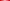 1
9
10
3
12 мес. 201312 мес. 201412 мес. 201512 мес. 201612 мес. 2017№Наименование мероприятийСроки исполнения         Ответственные исполнители1Участие в работе межведомственной антитеррористической комиссии (далее – АТК) в Республике ТатарстанПо плану АТК в РТ                 Председатель комиссии2Заседания АТК муниципального района (не реже одного раза в квартал) По плану работы                    Председатель комиссии АТК, серетарь комиссии АТК                                   3Контроль за исполнением поручений  (протоколы, рекомендации, обзоры, указания), решений АТК РТ и АТК муниципального районаСогласно установленных сроковПредседатель АТК                      муниципального района.4Назначение ответственных лиц по исполнению решений АТК РТ и АТК муниципального районаСо дня поступленияСекретарь АТК района5Информирование населения района о деятельности АТК в Республике Татарстан и АТК муниципального района в СМИВ течении годаРедакция газеты «Наш Черемшан», секретарь АТК района6Подготовка отчета о деятельности АТК района в Совет Безопасности РТ и АТК РТМай, ноябрь 2018 годаСекретарь АТК района№Наименование мероприятийСроки исполненияОтветственные исполнители1Выполнение поручений по реализации мероприятий Комплексного плана противодействия идеологии терроризма в  Российской Федерации на 2013-2018 годыВ установленные сроки Ответственные исполнители согласно комплексного плана2Рассмотрение на заседаниях АТК района о ходе реализации мероприятий Комплексного плана противодействия идеологии терроризма в Российской Федерации на 2013-2018 годы на заседаниях АТК муниципального районаПо плану работы АТК района Секретарь АТК района3.Культурно просветительские мероприятия, направленные на гармонизацию межнациональных отношений, духовное и патриотическое воспитание детей и молодежиВ течении годаНачальник МКУ «Отдел образования», начальник МУ «Отдела по делам молодёжи, спорту»,  начальник МУ «Отдела культуры»  Исполнительного комитета района4Показ художественных и документальных фильмов антитеррористической и антиэкстремистской направленностиВ течении годаНачальник МУ «Отдела культуры»  Исполнительного комитета района5Проведение профилактических бесед с населением (на сходах, в трудовых коллективах и т.д.), направленных на повышение бдительности граждан к террористическим и экстремистским угрозамВ течении годаЧлены комиссии АТК, отделение МВД России по Черемшанскому району6Повышение уровня профессиональной подготовки должностных лиц и специалистов, обеспечивающих профилактическую работу по противодействию терроризму и экстремизмуСогласно плану кадровой службыСпециалисты отделов ИК ЧМР и ОМС№Наименование мероприятийСроки исполнения         Ответственные исполнители1Обследование культовых объектов с целью проверки принятых мер по их антитеррористической защищенности, а также на предмет наличия запрещенной религиозной литературыЕжеквартальноОтделение МВД России по Черемшанскому району, Совет по взаимодействию с религиозными и общественными организациями2Проведение в учреждениях образования, культуры, молодежи спорту муниципального района мероприятий по профилактике терроризма и экстремизма в молодежной среде, направленных на укрепление дружбы народов, проживающих на территории района1 раз в полугодиеЗаместитель РИК по соц. вопросам,отделы образования, культуры, ОДМС Исполкома района,секретарь комиссии3Совместно с Советом по взаимодействию с религиозными и общественными организациями  Черемшанского   муниципального района провести семинар-совещание с  руководителями домов культуры и сельских библиотек на   тему: «Опыт работы руководителей домов культуры и сельских библиотек  в вопросах профилактики террористической  и экстремисткой деятельности в сельских поселениях»октябрьАнтитеррористическая комиссия, МУ «Отдел культуры Исполнительного комитета Черемшанского муниципального района4Проведение мониторинга общественно-политической, религиозной ситуации, состояния межконфессиональных и межнациональных отношений на территории районаежеквартальноЗаместитель РИК по соц. вопросам,ОДМС5Проведение месячника «Традиционный ислам», мероприятия во сельских поселениях района, встречи с населением, показ фильмов и видео роликов.ОктябрьОтделение МВД России по Черемшанскому району, Совет по взаимодействию с религиозными и общественными организациями6Подготовка и проведение месячника: «Экстремизму-нет!»Август-сентябрьНачальник МКУ «Отдел образования», начальник МУ «Отдела по делам молодёжи, спорту»,  начальник МУ «Отдела культуры»  Исполнительного комитета района, Члены комиссии АТК№Наименование мероприятийСроки исполнения         Ответственные исполнители1В целях отработки навыков первоочередных действий при угрозах террористического характера проведение учебно-тренировочных занятий с персоналом образовательных учреждений, объектов образования, культуры, спорта, здравоохранения и других объектов с массовым пребыванием гражданСентябрь Отделение МВД РФ по Черемшанскому району, АТК района2Проведение практических занятий командно-штабных учений и объектовых тренировок на территории муниципального района с целью определения работоспособности системы оповещения членов АТК  и руководящего состава района по действиям с получением сигнала «Терракт» при угрозе совершения террористических актов.МайОтделение МВД РФ по Черемшанскому району,ПЧ-135 ФГКУ «11 ОФПС по РТ»,ЕДДС, ЦРБ,Секретарь комиссии3Мероприятия по проведению тренировки по отработке действий субъектов противодействия терроризму при установлении уровней террористической опасностиИюньАТК района, Оперативная группа по пресечению террористических актов4Проведение совместных заседаний Антитеррористической комиссии района и Оперативной группы по пресечению террористических актовЕжеквартальноАТК района, Оперативная группа по пресечению террористических актов№Наименование мероприятийСроки исполнения         Ответственные исполнители1Плановые проверки  рабочей группы АТК района по состояния антитеррористической защищенности объектов  района с массовым пребыванием граждан Согласно плану проверок (не менее 1 раза в полугодие)Межведомственная рабочая группа2Заслушивание руководителей мест массового пребывания людей, потенциально опасных, критически важных объектов и объектов жизнеобеспечения о проделанной работе по устранению недостатков антитеррористической защищенности подведомственных объектов.Не реже 1 раза в полугодиеАнтитеррористическая комиссия района, руководители мест массового пребывания людей, потенциально опасных, критически важных объектов и объктов жизнеобеспечения 3Подготовка и распространение в местах массового пребывания людей информационных материалов о порядке действий граждан при возникновении террористических актов и других чрезвычайных ситуациях.При проведении массовых мероприятий и при проведении проверокМежведомственная рабочая группа№Наименование мероприятийСроки исполнения         Ответственные исполнители1Реализация мер социальной адаптации и мероприятий по оказанию адресного профилактического воздействия на лиц, отнесенных к категории особого внимания и членов их семей.В течении годаОтделение МВД РФ по району,заместитель РИК по соц. вопросам,отдел образования и отдел по делам молодежи и спорту2Организация досуга в занятиях дополнительного образования, кружках, секциях, а также летнего отдыха и занятости детей лиц «категории особого внимания».ЕженедельноЗаместитель РИК по соц. вопросам,отдел образования и отдел по делам молодежи и спорту3Мероприятия по активизации  адресной профилактической работы, в том числе через интернет, с категориями лиц, наиболее подверженными влиянию идеологии терроризма, включая мероприятия по социальной адаптации лиц,  ранее осужденных и отбывших наказание за преступления террористической направленности и прибывших к местам постоянного проживания, с привлечением к данному процессу представителей районного мусульманского духовенства, общественных организаций и объединений. В течении годаОтделение МВД РФ по району, УФСБ РФ по РТ в г. Лениногорск, АТК районазаместитель РИК по соц. вопросами отдел по делам молодежи и спорту4В целях оказания профилактического воздействия на категорию лиц, наиболее подверженных идеологии терроризма организовать распространение информационно-пропагандистских материалов через районную газету и информационной сети интернет.В течении года Редакция газеты «Наш Черемшан», члены комисии АТК5Проведение рейдов по выявлению (актуализации перечня) иностранных граждан и лиц без гражданства, проживающих  на территории Черемшанского муниципального районаПо графику проверокНачальник отделения Управления Федеральной миграционной службы России по Республике Татарстан в Черемшанском районе6Заслушивание представителей: МБУ «Отдел образования», «Отдел по делам молодежи и спорту», Комиссии по делам несовершеннолетних и защите их прав о проделанной работеВ течении года по мере необходимостиАТК района№Наименование мероприятийСроки проведенияОтветственные за исполнение1Рассмотрение вопроса хода реализации программы  развития системы видеонаблюдения АПК «Безопасный город» на территории Черемшанского муниципального района на 2017-2020 годы на заседании АТК района.Не реже 1 раза в полугодиеОтделение МВД РФ по Черемшанскому району,Секретарь комиссии АТК2Организация мониторинга социальных групп в сети Интернет по выявлению и пресечению фактов распространения материалов террористического и экстремистского характераЕжеквартальноПрокуратура района, Отделение МВД РФ по Черемшанскому району, МУ «Отдел по делам молодежи и спорту№Наименование мероприятийОтветственные исполнители1 квартал1 квартал1 квартал1О состоянии исполнения Федерального законодательства о противодействии терроризму.Прокурор Черемшанского муниципального района 2О ходе исполнении требований постановления Правительства Российской Федерации от 25 марта 2015года № 272 «Об утверждении требований к антитеррористической защищенности мест массового пребывания людей и объектов (территорий), подлежащих обязательной охране полицией и форм паспортов безопасности таких мест и объектов (территорий)Председатель межведомственной рабочей группы, Отделение МВД России по Черемшанскому району.3О дополнительных мерах по усилению общественной безопасности в период подготовки и проведения выборов Президента Российской Федерации 18 марта 2018 года, готовности сил и средств к локализации возможных террористических угроз и минимизации их последствийОтделение МВД России по Черемшанскому району,  4О работе территориального пункта УФМС по организации профилактики терроризма и экстремизма в Черемшанском муниципальном  районеНачальник пункта УФМСН.С. МассароваОб анализе работы по профилактике терроризма и экстремизма в Кутеминском и Беркет Ключевском сельских   поселениях Черемшанского муниципального района, в том числе в религиозной сфере, и межконфессиональных и этнических отношенияхГлавы сельских поселений5О противодействии террористической деятельности членов международных террористических организаций, принимающих участие в вооруженных конфликтах за рубежом, и достаточности принимаемых мер на данном направленииНачальник отделения МВД России  по Черемшанскому району, Представитель УФСБ по РТ - куратор Черемшанского муниципального района.6Об анализе работы по профилактике терроризма и экстремизма в сфере МКУ «Отдела образования» начальник МКУ «Отдел образования», начальник МУ «Отдел культуры»О проведении профилактической работы с категориями лиц, наиболее подверженными влиянию идеологии терроризма, включая мероприятия по социальной адаптации лиц, ранее осужденных и отбывших наказание за совершение преступления, в том числе террористической направленности и прибывших в район на постоянное проживаниеОтделение МВД России по Черемшанскому району,  филиал по Черемшанскому району ФКУ УИИ УФСИН России по РТ7О мониторинге сети Интернет по выявлению экстремистских материаловМУ «Отдел по делам молодежи и спорту» Исполнительного комитета района, главный редактор районной газеты «Наш Черемшан»8О ходе выполнения решений заседаний Антитеррористической комиссии Черемшанского муниципального района за 2017 годсекретарь антитеррористической комиссии 2 квартал2 квартал2 квартал3О дополнительных мерах по предотвращению террористических угроз и повышению готовности к минимизации и ликвидации последствий возможных террористических актов в период подготовки и проведения праздничных мероприятий, посвященных Дню весны и труда, 73-ой годовщине Дня Победы на территории Черемшанского муниципального районаИсполнительный комитет Черемшанского муниципального района, отделение МВД России по Черемшанскому району, главы сельских поселений  4О мерах по обеспечению антитеррористической защищенности объектов транспорта, транспортной инфраструктуры Районная комиссия по безопасности дорожного движения, начальник МКУ «Отдел образования»5О мерах безопасности во время проведения ЕГЭ,  выпускных вечеров в общеобразовательных учреждениях района, организации летнего отдыха, занятости детей и подростков в 2018 годуМКУ «Отдел образования» МУ «Отдел по делам молодежи и спорту» Исполнительного комитета района.6О дополнительных мерах по предотвращению террористических угроз и повышению готовности к минимизации и ликвидации последствий возможных террористических актов в период подготовки и проведения национального праздника «Сабантуй»  в  Черемшанском муниципальном районеИсполнительный комитет Черемшанского муниципального района, отделение МВД России по Черемшанскому району, главы сельских поселений  7О выполнении установленных требований обеспечения конфиденциальности при подготовке и хранении паспортов безопасности различных категорий, иных документов, изготовленных в рамках реализации антитеррористического законодательства и имеющих ограниченный характерМежведомственная комиссия по категорированию ММПЛ8Об анализе работы по профилактике терроризма и экстремизма в Лашманском и Черемшанском сельских поселениях, в том числе в религиозной сфере и по организации контроля за физическими лицами, занимающимися сдачей в наем квартир, с целью выявления лиц, которые пребывают и проживают на обслуживаемой территории с нарушением законодательстваГлавы сельских поселений9.О ходе реализации муниципальной подпрограммы  «Профилактика терроризма и экстремизма» в Черемшанском районе на 2014-20120г.»Члены Антитеррористическая комиссия10О ходе выполнения решений заседаний Антитеррористической комиссии Черемшанского муниципального района за первое полугодие 2018 годаСекретарь АТК3 квартал3 квартал3 квартал1О ходе реализации Плана мероприятий противодействия идеологии терроризма на территории Черемшанского муниципального района в рамках исполнения Комплексного плана противодействия идеологии терроризма в РФ на 2013-2018гг.ответственные исполнители2Об анализе работы по профилактике терроризма и экстремизма в сфере  МУ «Отдела культуры»Начальник МУ «Отдел культуры» ИК ЧМР3О состоянии пожарной безопасности и антитеррористической защищенности объектов образования   в период подготовки и проведения мероприятий посвященных Дню знанийначальник МКУ «Отдел образования, отделение МВД России по Черемшанскому району, Межрайонный отдел надзорной деятельности по Новошешминскому и Черемшанскому муниципальным районам УНД и ПР ГУ МЧС России по Республике Татарстан4О ходе выполнения программы по реализации государственной национальной политики на 2014-2020гг. и о состоянии межконфессиональных и межнациональных отношений на территории муниципального района и принятых мерах по противодействию террористическим и иным проявлениям экстремистского характера.Заместитель руководителя по социальным вопросам исполнительного комитета  Черемшанского муниципального района5О состоянии и мерах совершенствования пропагандистко-профилактической работы в СМИ, социальных сетях информационно-пропагандистких групп подведомственных учреждений Исполнительного комитета муниципального района, направленных на противодействие идеологии терроризма и экстремизма в подростковой и молодежной средеЗаместитель РИК по соц. вопросамМКУ «Отдел образования»,МУ «Отдел по делам молодежи и спорту»,МУ «Отдел культуры»,члены комиссии6О состоянии и мерах совершенствования нормативного правового регулирования антитеррористической деятельности в Черемшанском муниципальном районеАнтитеррористическая комиссия7Подготовка и проведение месячника «Экстремизму-НЕТ», рассмотрения плана мероприятий. Антитеррористическая комиссия8О состоянии антитеррористической защищенности особо важных, потенциально опасных объектов и объектов жизнеобеспечения, мест массового пребывания людей Руководители объектов4 квартал4 квартал4 квартал1О ходе реализации Плана мероприятий противодействия идеологии терроризма на территории Черемшанского муниципального района в рамках исполнения Комплексного плана противодействия идеологии терроризма в РФ на 2013-2018гг.Ответственные исполнители2Об обеспечении безопасности и антитеррористической защищенности ГУАЗ «Черемшанского ЦРБ»Главный врач ЦРБ3О мониторинге деятельности культовых учрежденийСовет по межнациональным и межконфессиональнымотношениям4О ходе реализации муниципальной подпрограммы  «Профилактика терроризма и экстремизма в Черемшанском муниципальном районе на 2014-2020г.»Члены Антитеррористическая комиссия5О готовности служб района к возникновению  чрезвычайной ситуации. Руководители служб района6О дополнительных мерах по предупреждению террористических актов и усилению общественной безопасности в период подготовки и проведения новогодних праздников Антитеррористическая комиссия, Отделение   МВД  России по   Черемшанскому району,   р7об итогах работы отдела МВД России по Черемшанскому району по профилактике терроризма и экстремизма в Черемшанском муниципальном районе.Отделение   МВД   по   Черемшанскому району8Об утверждении плана антитеррористической комиссии на 2017 годсекретарь комиссии